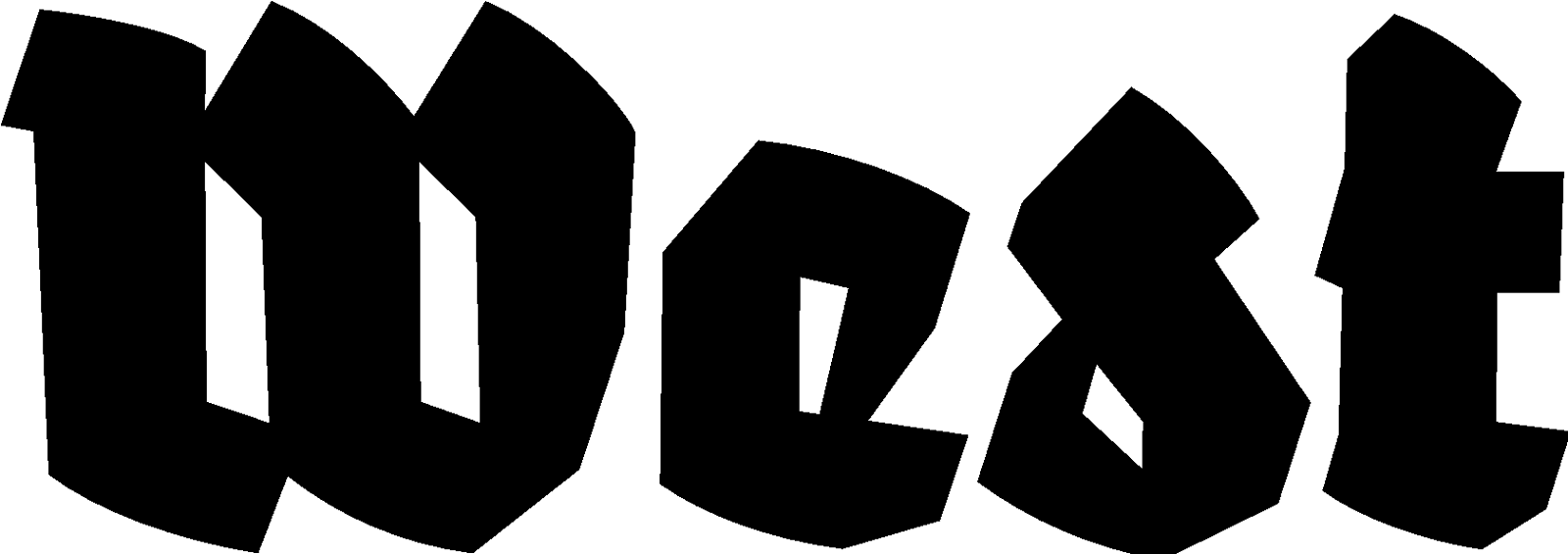 Persbericht 30.03.2023On Air - On Site #1 Radio event: zondag 16 April 2023, 12:00 — 18:00 uurLocatie: West in de vml. Amerikaanse ambassade, Lange Voorhout 102, Den HaagOn Air - On Site #1 is een onderzoek naar een tijdelijk radio-event met uit een uitzendschema van 48 uur non-stop streaming, inclusief live optredens/shows, ‘fixed media’ en vooraf opgenomen werk dat speciaal voor het festival is gecomponeerd. Door radio te beschouwen als een tentoonstellingsruimte voor experimentele geluidskunst en experimentele elektronische muziek, probeert het evenement de breedte en de mogelijkheden van het project te verkennen met als doel het opzetten van een experimenteel, gemeenschappelijk radiostation in Den Haag. En gaat daarbij op zoek naar medewerkers met een gemeenschappelijke interesse in de praktijk van radio maken. Het evenement zal de grenzen verkennen van gelijktijdig in de ether zijn in een fysieke en virtuele ruimte, waarbij verschillende manieren en formats van radio worden getoetst. Het evenement vindt plaats op 15 april in het New Music Lab van het Instituut voor Sonologie en op 16 april in West Den Haag, plus enkele uren live-uitzending van Tonka Radio op vrijdag- en zaterdagavond. Het project nodigt de betrokken kunstenaars en het publiek uit om de fysieke ruimtes als een context te beschouwen in plaats van als een locatie en om samen een andere relatie tussen een community en experimentele radiopraktijk te heroverwegen. Het evenement heeft tot doel het medium radio als kunstvorm te promoten en experimentele benaderingen om radio te maken aan te moedigen. On Air - On Site #1 brengt diverse kunstenaars-gemeenschappen en studenten samen vanuit het Instituut voor Sonologie, Compositieafdeling — Koninklijk Conservatorium, Art Science — KABK, Cashmere Radio in Berlijn en andere onafhankelijke kunstenaars.Op zondag 16 juni zenden we rechtstreeks uit vanuit West Den Haag met een programma met diverse live optredens van Henriett Pálházy en Patric Amico, Nefo Zhang, Lennart Sailer en Shawn Wong, Adomas Palekas, Cecilie Fang en Sarah Atzori. Talkshow van Matteo Spanò en Lukas Grundmann van Cashmere Radio, Berlijn.Het evenement wordt gestreamd op de speciale website waarop de webradio wordt gehost: www.onaironsite.comVoor vragen kunt u contact opnemen met Yael Keijzer: yael@westdenhaag.nl of 070.3925359Het programma van West wordt mogelijk gemaakt door o.a.: Gemeente Den Haag en het Ministerie van OCW.